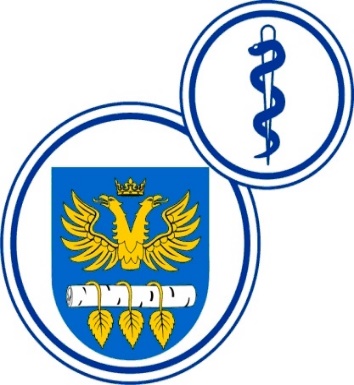 SZPITAL SPECJALISTYCZNYW BRZOZOWIEPODKARPACKI OŚRODEK ONKOLOGICZNYim. Ks. Bronisława MarkiewiczaADRES:  36-200  Brzozów, ul. Ks. J. Bielawskiego 18tel./fax. (13) 43 09 587www.szpital-brzozow.pl         e-mail: zampub@szpital-brzozow.pl_________________________________________________________________ Sz.S.P.O.O. SZPiGM 3810/15/2023                                            Brzozów, dnia: 27.02.2023 r.                                                                                                               INFORMACJA Z CZYNNOŚCI OTWARCIA OFERT	Szpital Specjalistyczny w Brzozowie Podkarpacki Ośrodek Onkologiczny Im. Ks. B. Markiewicza, występując jako zamawiający w postępowaniu na dostawy materiałów budowlanych, Sygn.: SZSPOO.SZPiGM. 3810/15/2023,  na podstawie art. 222 ust. 5 ustawy Prawo zamówień publicznych, przekazuje następujące informacje:Firmy i adresy wykonawców, którzy złożyli oferty w terminie: Oferty w zakresie części nr 1OFERTA NR 2:Centrofarb Sp. z o.o.ul. Obłońska 1A422-100 Chełm    	Cena oferty: 161.891,37 zł brutto    	Termin dostawy: 1 dzień roboczy            NIP: 5631848512OFERTA NR 4:Metalzbyt-Hurt Sp. z o.o.ul. Piotra Bardowskiego 243-300 Bielsko-Biała    	Cena oferty: 190.612,49 zł brutto    	Termin dostawy: 2 dni robocze            NIP: 5471598442Oferty w zakresie części nr 2Brak złożonych ofert.Oferty w zakresie części nr 3OFERTA NR 2:Centrofarb Sp. z o.o.ul. Obłońska 1A422-100 Chełm    	Cena oferty: 22.204,57 zł brutto    	Termin dostawy: 1 dzień roboczy            NIP: 5631848512OFERTA NR 4:Metalzbyt-Hurt Sp. z o.o.ul. Piotra Bardowskiego 243-300 Bielsko-Biała    	Cena oferty: 25.066,36 zł brutto    	Termin dostawy: 2 dni robocze            NIP: 5471598442Oferty w zakresie części nr 4Brak złożonych ofert.Oferty w zakresie części nr 5OFERTA NR 3:Instalator Sp. z o.o. Sp. Komandytowaul. Krakowska 147 A38-400 Krosno    	Cena oferty: 83.155,51 zł brutto    	Termin dostawy: 2 dni robocze            NIP: 6842653415Oferty w zakresie części nr 6OFERTA NR 2:Centrofarb Sp. z o.o.ul. Obłońska 1A422-100 Chełm    	Cena oferty: 99.688,42 zł brutto    	Termin dostawy: 1 dzień roboczy            NIP: 5631848512OFERTA NR 4:Metalzbyt-Hurt Sp. z o.o.ul. Piotra Bardowskiego 243-300 Bielsko-Biała    	Cena oferty: 102.015,84 zł brutto    	Termin dostawy: 2 dni robocze            NIP: 5471598442Oferty w zakresie części nr 7OFERTA NR 1:Chemifarb S.A.ul. Strefowa 436-060 Głogów Małopolski    	Cena oferty: 26.814,36 zł brutto    	Termin dostawy: 2 dni robocze            NIP: 9133181789